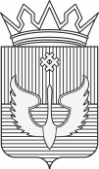 МОЛОДЕЖНЫЙ ПАРЛАМЕНТЮСЬВИНСКОГО МУНИЦИПАЛЬНОГО ОКРУГАПЕРМСКОГО КРАЯР Е Ш Е Н И Е14.12.2023											№ 3В соответствии с Регламентом Молодежного парламента Юсьвинского муниципального округа Пермского края, утвержденного решением Молодёжного парламента Юсьвинского муниципального округа Пермского края от 14.12.2023 №1, Молодежный парламент Юсьвинского муниципального округа Пермского края РЕШАЕТ:1. Избрать заместителем председателя Молодежного парламента Юсьвинского муниципального округа Пермского края Габову Анастасию Олеговну.2. Настоящее решение вступает в силу со дня его принятия.Председатель Молодежного парламентаЮсьвинского муниципального округа Пермского края							           А.П.ОтиноваОб избрании заместителя председателя Молодежного парламента Юсьвинского муниципального округа Пермского края